Region B Regional Homeland Security Oversight Committee Meeting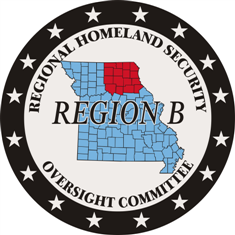 July 20, 2020 9:30 amHamilton Street Baptist Church802 W. Hamilton Street- Kirksville, MOZoom Meeting ID: 860-5826-4242MinutesParticipantsAll those in attendance have been incorporated into the minutes by the attached attendance list and signature sheet.Call Meeting to OrderRegion B RHSOC Chairman Tom Yates called the meeting to order at approximately 9:30 a.m. and welcomed everyone.Determination of QuorumIt was determined there was a quorum present.Approval of July 20, 2020 AgendaMike Kindle made a motion to approve the July 20, 2020 agenda; motion seconded by George Albert. Unanimous voice vote of approval.Approval of April 20, 2020 Meeting MinutesGeorge Albert made a motion to approve the April 20, 2020 Region B RHSOC minutes.  Motion seconded by Dennie Carothers.  Unanimous voice vote of approval. OHS Grant UpdatesChelsey Call provided a grant update from OHS.  Chelsey shared the estimated award for FY 2020 is $146,365.13.  Chelsey stated the Biennial Inventory due date has been extended to January 31, 2021 due to COVID-19.Program UpdatesThere were no program updates provided by meeting participants.Region B RHSOC Old BusinessFY 2018 Project ReportAdair County Health Department- Installation will take place by end of July.  Clark County EMD- Project is completed. Adair County Health Department- Project is completed.City of Clarence- Project is completed.  Region B RHSOCJuly Minutes Page 2Marion County Emergency Services- Project is completed. Macon County Sheriff- Project is completed.  Ralls County Sheriff- Project is completed.City of Hannibal- Project is completed.City of Brookfield- Project is completed.FY 2019 Project Report Hannibal Fire Department- Project is completed.	Marion County 911- Project is completed.	Brookfield Police Department- Mobile radios are being programmed and installed.	Kahoka Fire Department- Finishing up equipment purchases by end of July.Adair County Health Department (Badging)- Project is completed.	Schuyler County Sheriff’s Office- 1 mobile radio has been ordered is being programmed 		installation.	Moberly Police Department (Helmets)- Project is completed.Adair County Health Department- Both conferences have been cancelled due to COVID-19.  Agency is looking at requesting an extension of the project so funds can go towards the conferences in 2021.  Waiting for conference dates and information to be released.Schuyler County Health Department- Purchases are being made.  Experiencing delays due to COVID-19.  Waiting for 2021 conference dates and information to be released.Ralls County- EHP has been submitted and approved.  Procurement will take place in August.Adair County Health Department (HAM Radio Go Kits)- Supplies and equipment have been ordered.Moberly Police Department (Vests)- Project is completed.Region B RHSOCJuly Minutes Page 3       FY 2020 Project ReportApplications:Kirksville Emergency Management- Glenn Eagan made a motion to fund as applied for; seconded by George Albert. Voice vote 10-Yes, 0-No. Motion carried. Funded for $5,031.00.Marion County 911- Joe Wuebker made a motion to fund as applied for; seconded by Mike Kindle. Voice vote 10-Yes, 0-No. Motion carried. Funded for $5,988.00.Adair County Health Department- George Albert made a motion to fund as applied for; seconded by Kathryn Magers. Voice vote 10-Yes, 0-No. Motion carried. Funded for $11,875.00.Hannibal Fire Department- Glenn Eagan made a motion to fund as applied for; seconded by Dennie Carothers. Voice vote 10-Yes, 0-No. Motion carried. Funded for $33,887.40.Moberly Emergency Management- Kathryn Magers made a motion to fund as applied for; seconded by Dennie Carothers. Voice vote 10-Yes, 0-No. Motion carried. Funded for $59,096.00.Moberly Police Department- Kathryn Magers made a motion to fund only the HAZMAT coveralls due to department being able to request the remaining items from DHS at no cost; seconded by Joe Wuebker. Voice vote 9-Yes, 0-No, 1-Abstain. Motion carried. Funded for $1,000.00.Schuyler County Sheriff Department- Bob Donelson made a motion to partially fund for the mobile radios and repeaters; seconded by George Albert. Voice vote 9-Yes, 0-No, 1-Abstain. Motion carried. Funded for $19,596.60.Clark County Fire Corporation- Bob Donelson made a motion to partially fund for 2 multi-gas detectors; seconded by Kathryn Magers. Voice vote 10-Yes, 0-No. Motion carried. Funded for $2,142.20.Kahoka Emergency Management- Kathryn Magers made a motion to partially fund for remote mount dual band mobile and vehicle repeater with the remaining funds and reallocate any funds leftover from FY 2020 projects to Kahoka Emergency Management’s project up to $9,774.90- If and when Kahoka Emergency Management total project award reaches $9,774.90, any remaining FY 2020 funds will be allocated to Macon County 911 Board; seconded by George Albert. Voice vote 10-Yes, 0-No. Motion carried. Funded for $7,748.93 and up to $9,774.90. Kathryn Magers made a motion to make portable radios an allowable item to apply for with Region B State Homeland Security Program grant funds pending approval from MOSWIN that it is acceptable; seconded by Joe Wuebker.  Unanimous voice vote of approval.  Mike Kindle offered to reach out to Brian at MOSWIN to make sure portable radios are allowable.Region B RHSOC New BusinessWorking Group UpdatesFire- New State Fire Mutual Aid Coordinator is Eric Hartman.  George Albert announced his retirement.  Ross Dutton will be taking his spot as Primary for the Fire Discipline.Region B RHSOCJuly Minutes Page 4       Public Health- Kathryn Magers shared a regional flu clinic is being organized to be held after January 2021 and anticipates a vaccination for COVID-19 will be included.911- Mike Kindle stated the Next Generation 911 grant is in the final phase of award notifications.  Mike shared they are working on more frequent regional meetings and regionalization of equipment.Biennial InventoryDevyn Campbell shared the Biennial Inventory is due by January 31, 2021 and she will be reaching out to all agencies who have equipment purchased with OHS funds.Open DiscussionThere was no open discussion held.Set Next Meeting Date and LocationThe next Quarterly RHSOC meeting will be held Monday, October 19, 2020 at 10:00 am.  A location will be determined at a later date.Adjourn MeetingGeorge Albert made a motion to adjourn the July 20, 2020 Region B RHSOC meeting; Glenn Eagan seconded the motion. Unanimous voice vote of approval. Respectfully submitted,Devyn Campbell